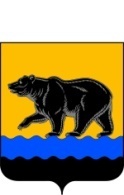 РОССИЙСКАЯ ФЕДЕРАЦИЯХАНТЫ-МАНСИЙСКИЙ АВТОНОМНЫЙ ОКРУГ – ЮГРА(Тюменская область)ТЕРРИТОРИАЛЬНАЯ ИЗБИРАТЕЛЬНАЯ КОМИССИЯГОРОДА НЕФТЕЮГАНСКАПОСТАНОВЛЕНИЕот  «06» сентября  2016 года			                                №256/359О внесении изменений в постановление территориальной избирательной комиссии города Нефтеюганска от 09.08.2016 №147/251 Во исполнение решения Нефтеюганского районного суда от 26 августа 2016 года территориальная избирательная комиссия города Нефтеюганска постановляет:	1.Внести изменения в постановление территориальной избирательной комиссии города Нефтеюганска от 09.08.2016 №147/251 «Об отказе в регистрации кандидата в депутаты Думы города Нефтеюганска шестого созыва по одномандатному избирательному округу № 18  Бессонова Александра Иннокентьевича», изложив седьмой, восьмой, девятый абзацы в следующей редакции: «По результатам проверки, согласно итоговому протоколу проверки подписных листов от 08 августа 2016 года (с изм. на 05.09.2016г.), недействительными были признаны «3» (три) подписи избирателей, из них:- «_3_» (три) подписи, в соответствии с подпунктом «в», пункта 6.4, статьи 38 Федерального закона от 12.06.2012 №67-ФЗ.Таким образом, признаны недействительными 3 подписи, что составляет 16,67 % от общего количества подписей, отобранных для проверки.Количество подписей, признанных достоверными, составило _15 (пятнадцать)».	2.Уведомить Бессонова Александра Иннокентьевича о принятом решении в установленный законом срок.	3.Опубликовать настоящее  постановление в газете «Здравствуйте, нефтеюганцы!» и разместить на странице «Избирательная комиссия» официального сайта администрации города Нефтеюганска.Председатель территориальнойизбирательной комиссии						С.С. МозолевскаяСекретарь  территориальнойизбирательной комиссии						 Н.В. Арестова